HOJA DE TRAMITE PARA INACTIVAR CURSOS REGISTRADOS Unidad:		Facultad/Colegio:	Departamento/Programa:		Título del curso:		Codificación alfanumérica:	Certifico que esta solicitud cuenta con el aval del Comité de Currículo correspondiente.UNIVERSIDAD DE PUERTO RICO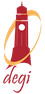 DEGI/AACERTIFICACIÓN A NIVEL DEL PROGRAMA, FACULTAD/ESCUELANOMBRE Y FIRMAFECHADirector(a)/Coordinador(a) de ProgramaDecano(a) de Facultad/Director(a) de Escuela:RECIBIDO POR (DEGI)NOMBRE y  FIRMAFECHACOMENTARIOS